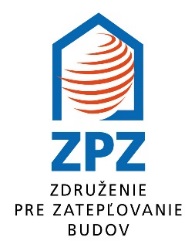 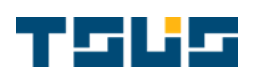 Záväzná prihláškaNa odborný seminárZHOTOVOVANIE TEPELNOIZOLAČNÝCH KONTAKTNÝCH SYSTÉMOV (ETICS) A BALKÓNOVÝCH (LODŽIOVÝCH) SYSTÉMOVAKTUÁLNE POŽIADAVKY28.02.2098 v čase 10:00 – 13:40Hotel TENIS, ZvolenZa našu organizáciu sa seminára zúčastnia:Názov, adresa organizácie:................................................................................................................................................................................................................................................................................................................................................................................Tel.: ......................................................................	e-mail: ..................................................................................IČO: ......................................................................	IČ DPH: ................................................................................Číslo účtu platiteľa: ..............................................................................................................................................Účastnícky poplatok vo výške 76€ vrátane 20% DPH / osoba uhradíme na č. účtu:          SK37 0200 000000 1670563157; VS: 10190001 najneskôr do 25.02.2019......................................................................    pečiatka, podpisVyplnenú záväznú prihlášku zašlite e-mailom na adresu: valkova@tsus.sk alebo poštou na adresu: Technický a skúšobný ústav stavebný, n. o.; sekretariát riaditeľky; Studená 3, 821 04 Bratislava najneskôr do 25.02.2019.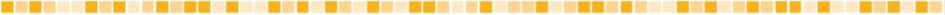 Titul, meno a priezvisko1.2.3.4.5.